Scoil Bhríde,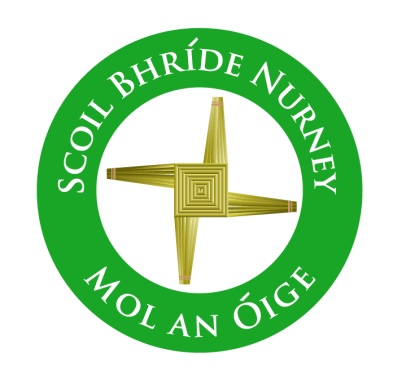 Nurney,County Kildare.Te/Fax: (045)526767Email: sbnurney@gmail.com www.nurneyns.comRoll no: 16345A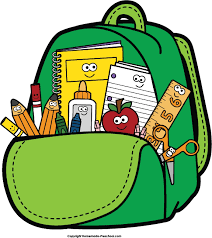 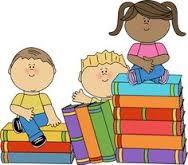 3rd Class 2021 – 2022Additional requirementsItems to be purchased and labelled by parents in advance of September 2021:(We have also indicated the ‘likely’ costs of these required items at best value stores)10 x 88 page copies (€2.99 for 10)3 x Maths copies (88 pages, small squares) (€1.99 for 5)1 x notebook (65 cent)Sketch pad (€2.50)1 A4 plastic folder (€2)2 x blue pens (35 cent each)2 x red pens (35 cent each)4 HB pencils (labelled) (50 cent each)2 x Pritt sticks (labelled) (€1.99 each)Packet of colouring pencils (€4.99)Rubber, 30cm ruler, pencil sharpener (all labelled) (99 cent each)1 A3 mesh zip folder (€2.99)2 x thin black markers (70 cent each)2 x black whiteboard markers (70 cent each)1 A4 lined hardback (€1.50)€35 to be paid to class teacher or online by mid-September 2021 (if paying by cash/cheque this should be in a sealed envelope with your child’s name and class printed clearly on it)This amount will be allocated as follows:Art and craft €15Photocopying €10Homework Journal €3.50Class novel €4Assessment tests €2.50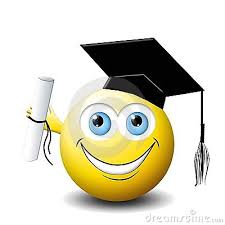 Thank you for your co-operation and looking forward to a great year ahead! ___________________Class Teacher